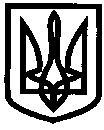 УКРАЇНАУПРАВЛІННЯ ОСВІТИІЗЮМСЬКОЇ МІСЬКОЇ РАДИХАРКІВСЬКОЇ ОБЛАСТІНАКАЗ27.03.2020											№ 118На виконання постанови Кабінету Міністрів України від 11.03.2020 року      № 211 «Про запобігання поширенню на території України коронавірусу COVID-19» (зі змінами), наказу Міністерства освіти і науки України              від 16 березня 2020 року № 406 «Про організаційні заходи для запобігання поширенню коронавірусу COVID-19», наказу Міністерства освіти і науки України від 26.03.2020 № 458 «Про внесення зміни до наказу Міністерства  освіти і науки України від 16 березня 2020 року № 406», листа Міністерства освіти і науки України від 27.03.2020 № 1/9-179 «Щодо проведення атестації педагогічних працівників у 2020 році в умовах карантину», у зв’язку із запровадженням режиму надзвичайної ситуації та продовженням карантину до 24.04.2020 рокуНАКАЗУЮ:1. Внести зміни до наказу управління освіти Ізюмської міської ради Харківської області від 05.09.2019 року № 323 «Про атестацію педагогічних працівників закладів освіти м. Ізюм Харківської області у 2019/2020 навчальному році», виклавши в такій редакції: 1.1. Пункт 5.7:«Подати до атестаційної комісії ІІ рівня належним чином оформлені документи (атестаційні листи в 2-х примірниках, характеристика, бюлетені таємного голосування (додаток 5), списки осіб, які атестуються, витяг із наказу закладу освіти про підсумки засідання атестаційної комісії І рівня) на відповідність раніше присвоєної кваліфікаційної категорії «спеціаліст вищої категорії» та педагогічного звання, на присвоєння педагогічним працівникам кваліфікаційної категорії «спеціаліст вищої категорії» та присвоєння педагогічного звання.									03.04.2020 року»;1.2. Додаток 3 «Графік засідання атестаційної комісії ІІ рівня»: 2. Атестаційним комісіям І рівня.2.1. Провести у 2019/2020 навчальному році атестацію педагогічних працівників закладів освіти м. Ізюм в режимі онлайн, як за участі педагогічного працівника чи його представника, так і у випадку відсутності у нього можливості підключитися в режимі онлайн до відповідного засідання атестаційної комісії.До 01.04.2020 року3. Атестаційним комісіям І та ІІ рівнів:3.1. Вжити всіх можливих заходів для мінімізації ризику поширення гострої респіраторної хвороби COVID-19, спричиненої коронавірусом SARS-CoV-2, серед учасників відповідних засідань (у разі неможливості провести засідання атестаційних комісій в режимі онлайн та нагальної необхідності проведення їх у звичайному режимі):- сформувати графік роботи атестаційної комісії, мінімізувавши можливість контактів учасників її засідань;- проводити атестацію педагогічного працівника за його відсутності чи відсутності його представника, враховуючи наявні характеристики, атестаційні листи, документи про проходження підвищення кваліфікації тощо;- вважати неявку педагогічного працівника чи його представника на засідання атестаційної комісії як відсутність з об’єктивних причин.4. Атестаційній комісії ІІ рівня.4.1. Розглянути матеріали, подані атестаційними комісіями І рівня.									07.04.2020 року5. Контроль за виконанням цього наказу залишаю за собою.			Начальник управління освіти				О.В. БезкоровайнийЛесикТерновськаПро особливості  проведення атестації педагогічних працівників у 2019/2020 навчальному році в умовах карантинуДата засідання атестаційної комісіїЗаклади освіти, установи міста09.04.2020 року- Заклади загальної середньої освіти;- Заклади дошкільної освіти.